部编版一年级语文上册期末试题姓名：         班级：         成绩：            一、读拼音，写词语，看谁写得最漂亮。 kāi xīn    shū  běn    shuǐ guǒ     zǎo shànglì  zhèng  xiǎo  dāo    chǐ  zi       mù  tou二、我能把拼音和对应的字连起来。三、比一比，再组词。刀（        ）   去（       ）   木（       ）    五（        ）力（        ）   云（       ）   本（       ）    正（        ）四、我会把下列的句子补充完整。1.远看（       ）有色，近听（       ）无声。春（       ）花还在，人（       ）鸟不惊。2.锄（      ）（      ）当午，汗滴禾（      ）（      ）。谁知盘（       ）餐，粒粒皆辛苦。3.众人一条（       ），黄（       ）变成金。4、一（   ）之计在于春，一（  ）之计在于晨。5、（  ）（  ）明，（  ）（  ）男。（  ）（  ）尖，（   ）（   ）尘。6、（  ）（   ）从，（  ）（   ）众。（  ）（   ）不成众，独（  ）（  ）成（   ）。7、向着国旗，我们（  ）（  ）。8、（  ）对雨，雪对风。花对树，（  ）对（   ）。（  ）清对（  ）秀。9、一二三四五，金（  ）（  ）（   ）（   ）。（   ）地分（   ）（  ）。   （  ）（  ）照 （   ）古。10、（  ）毛浮绿（   ），红掌拨清波。11、弯弯的（   ）（   ）（  ）（   ）的船，（   ）（   ）的船（   ）两（   ）尖。（   ）（   ）（   ）（   ）的船（   ）坐，（    ）看见闪闪的星星蓝蓝的（   ）。12、影子（   ）（   ），影子（   ）（   ），影子常常陪着（   ），它（   ）（   ）的（   ）朋友。13、猴子的尾（  ）（   ）。兔子的尾（  ）短。松鼠的尾（   ）（  ）像（  ）（  ）伞。14、数不清的（   ）点（   ），从（   ）彩（   ）飘落（   ）（   ）。15、（   ）时（   ）识（   ），呼作白玉盘。16、早晨起（   ），面向太阳。前面是（   ），后面是（    ）。五、读一读，填一填，不会写的字可以写拼音动物们真有趣。蝴蝶在花儿上分来飞去，就像会飞的花朵，漂亮极了。知了趴在树上吱吱地叫着，就像在拉琴。大雁在天上飞着，一会儿排成“一”字，一会儿排成“人”字。正在给树治病的啄木鸟看见了，大声说：“大雁真了不起，会在天空中写字呢！”            像会飞的花朵。会拉琴的小虫子是                   。               是会给树治病的大夫。会在天空上写字的鸟是                 。    新人教版一年级语文上册期末检测题姓名：         班级：         成绩：            一、读拼音，写词语，看谁写得最漂亮。 zǎo shànɡ    kāi  xīn     shū  běn    shuǐ ɡuǒ   lì  zhènɡ  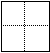 xiǎo  dāo     chǐ  zi         zì ji    wǒ men    wǔ yuè二、我会写音节。  ú  y     y     n       è  y   sh    z       ú 鱼    有    右    牛   业    影   谁    最   服  ìn   áng   ān  sh    l      ǐ  sh    h    zh  进    旁    办    睡   绿   以   诗    很    找 三、我会变魔术加一笔变成新字，再组词  。云（   ）            目（   ）          月（   ）            加两笔变成新字，再组词。口（   ）          巴（   ）         日（   ）      3、减一笔变成新字，再组词。禾（   ）          田（   ）        白（   ）      四、我会按要求填一填。1、“四”字共    画，笔顺是             ，第四笔是   2、“地” 在“土地”中读（    ），在“慢慢地”中读（      ）。3、“书”字共    画，笔顺是             ，第二笔是  4、“女”字共    画，笔顺是             ，反义词是  5、“林”是（      ）结构，“早” 是（      ）结构。 6、“东” 共有（   ）笔，第二笔是（     ），可以组词为（      ）。五、在正确的读音上画“√”。1、青蛙在洞里睡着（zhe  zháo ）了．2、小猴子长（cháng  zhǎng ）一条长（cháng  zhǎng）尾巴。3、一（yī  yì）群大雁一（yí  yì）会儿排成个“人”字，一会排成个“一” （yī  yí）字。六、比一比，再组词。 刀（        ）   去（       ）   木（       ）    作（        ）  工（        ） 力（        ）   云（       ）   本（       ）    昨（        ）   公（        ） 把（        ）   牙（       ）   自（       ）    力（        ）   和（        ） 巴（        ）   芽（       ）   白（       ）   立（        ）    禾（        ） 七、我会把下列的句子补充完整。 1.远看（       ）有色，近听（       ）无声。 春（       ）花还在，人（       ）鸟不惊。 2.锄（      ）（      ）当午，汗滴禾（      ）（      ）。 谁知盘（       ）餐，粒粒皆辛苦。 3.众人一条（       ），黄（       ）变成金。 4、一（   ）之计在于春，一（  ）之计在于晨。 5、早晨起（   ），面向太阳。前面是（   ），后面是（    ）。 八、连一连，组成句子。白马            在水里             洗衣小鸡            在草丛里           吃草妈妈            在山坡上           捉虫子弟弟            在学校             游泳水牛            在家里             上课九、读一读，连一连。前     正     开     有     远     男     晚    左关     后     反     近     无     右     女     早十、看图说话，不会写的字可以写拼音。什么时候？谁在什么地方？干什么？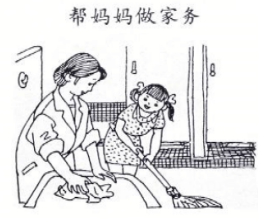 